Intra Nasal Flu Vaccine Consent Form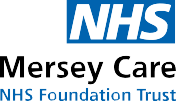 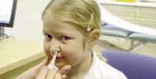 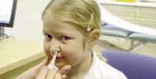 PLEASE COMPLETE IN BLOCK CAPITALS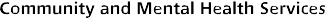 *Please inform the Immunisation team if your child’s asthma deteriorates and you have had to increase their medication after you have returned this form, please call: 0151 295 3833NB. The nasal flu vaccine contains a highly processed form of gelatine derived from pigs (porcine gelatine). It is offered because it is more effective in the programme than an injected vaccine. This is because it is considered better at reducing the spread of flu to others and is easier to administer. Some people may not accept the use of porcine gelatine in medical products. You should discuss your options with the Immunisation team.Child’s full name (first name and surname):Child’s full name (first name and surname):Home address and postcode:Home address and postcode:NHS number: (if known)Date of birth:Date of birth:School year:Email address:Ethnicity:Ethnicity:Ethnicity:School:Daytime contact telephone number for parent/guardian/carer:Daytime contact telephone number for parent/guardian/carer:Daytime contact telephone number for parent/guardian/carer:GP name and address:YES, I give consent for my child to be immunised with the nasal flu vaccine.NO, I do not give consent for my child to be immunised with the nasal flu vaccineName:Name:Signature:Parent/guardian/carerSignature:Parent/guardian/carerDate:Date:FOR OFFICE USE ONLY.	Signature: ................................................................................................NURSE TO COMPLETE.	Date: ........................................................................................................Pre session triage for Fluenz TetraChild eligible for Fluenz (consent form signed, no contraindications)	Yes	NoComments:*FOR OFFICE USE ONLY*FOR OFFICE USE ONLYHas the parent/child reported the child being wheezy over the past three days? If Yes, give details:Has the parent/child reported the child being wheezy over the past three days? If Yes, give details:Eligibility assessment on day of vaccination completed (RN at session)Name: ............................................................................................................................................................Signature: ......................................................................................................................................................Eligibility assessment on day of vaccination completed (RN at session)Name: ............................................................................................................................................................Signature: ......................................................................................................................................................Vaccine details (RN)Vaccine details (RN)Batch number:	Expiry date:.............................................................   ........................................Date:	Time:.............................................................   ........................................Supplied/administered (circle as applicable)School	ClinicAdministration supervisor (CSW) to be completed where supplied:Name: ............................................................................................................................................................Signature: ......................................................................................................................................................Administration supervisor (CSW) to be completed where supplied:Name: ............................................................................................................................................................Signature: ......................................................................................................................................................NB. Asthmatic children not eligible on the day of the session due to deterioration in their asthma control should be advised to attend their GP and offered inactivate vaccine if their condition doesn’t improve within 72 hours to avoid a delay in vaccinating this ‘at risk’ group.NB. Asthmatic children not eligible on the day of the session due to deterioration in their asthma control should be advised to attend their GP and offered inactivate vaccine if their condition doesn’t improve within 72 hours to avoid a delay in vaccinating this ‘at risk’ group.Additional information:Additional information: